Zadanie 4. –  obszar państwa Mieszka I 
u schyłku jego panowania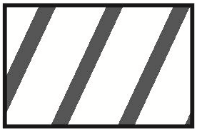      –  granice państwa Bolesława Chrobrego u schyłku jego panowania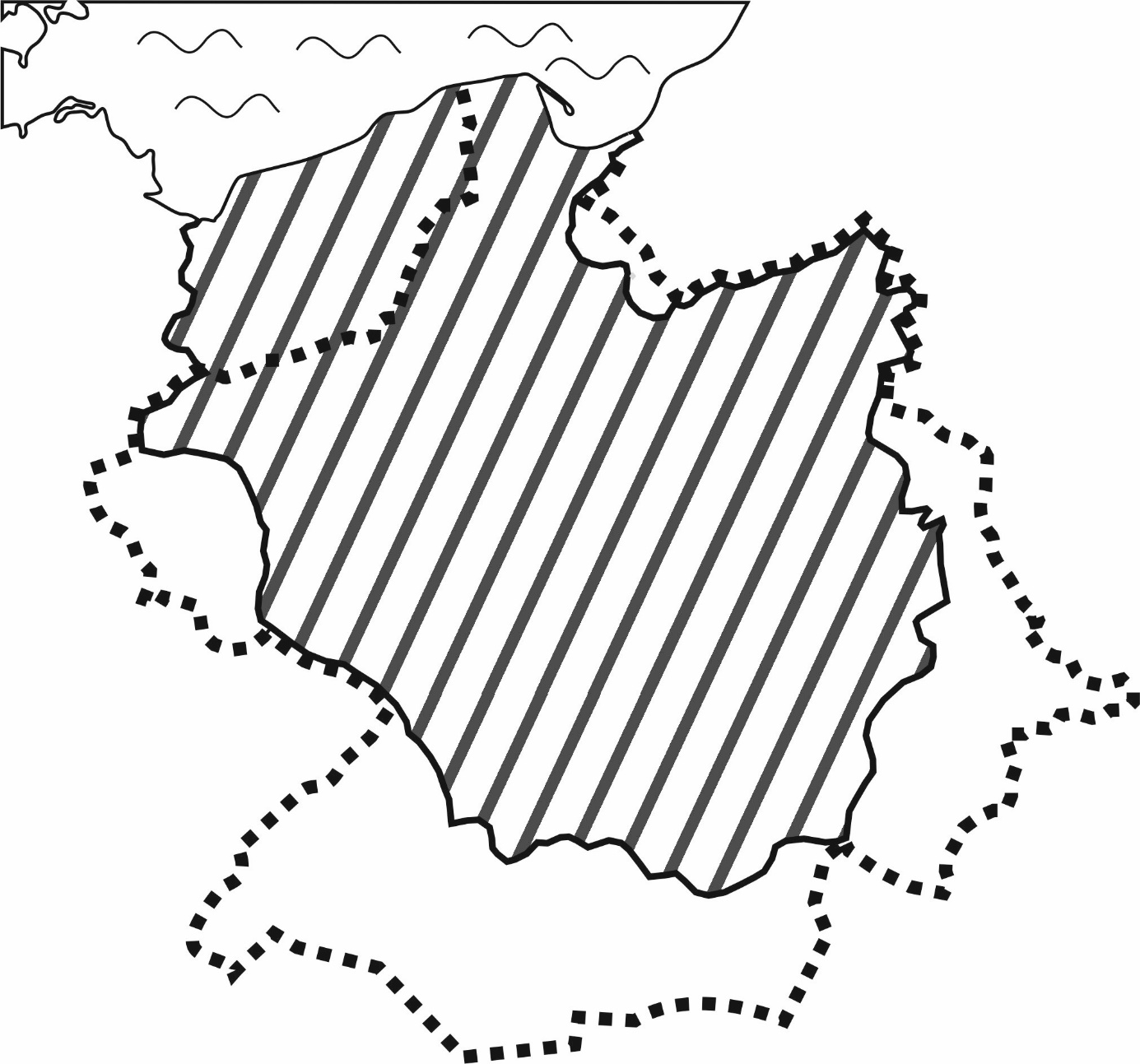 Zadanie 14., 15., 35. Zadanie 17.wa – Warszawakr – Kraków – Rzeczypospolita Obojga Narodów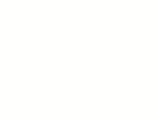  – Austria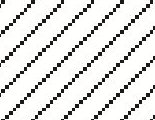  – Prusy  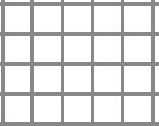  – Rosja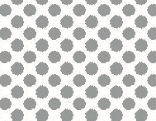  – Turcja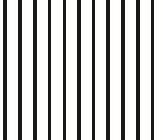 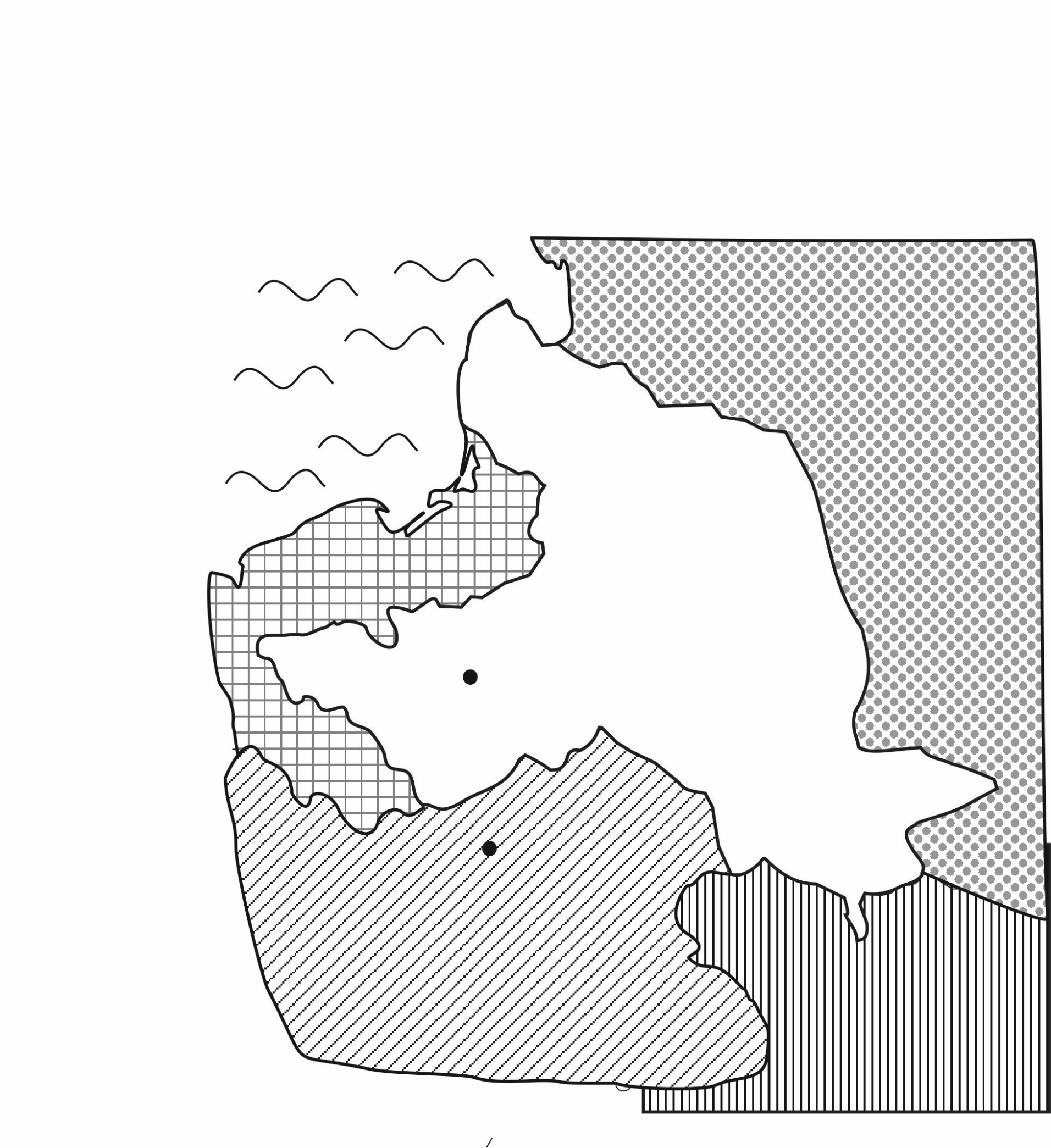 Zadanie 20., 21.po – Poznańwa – Warszawa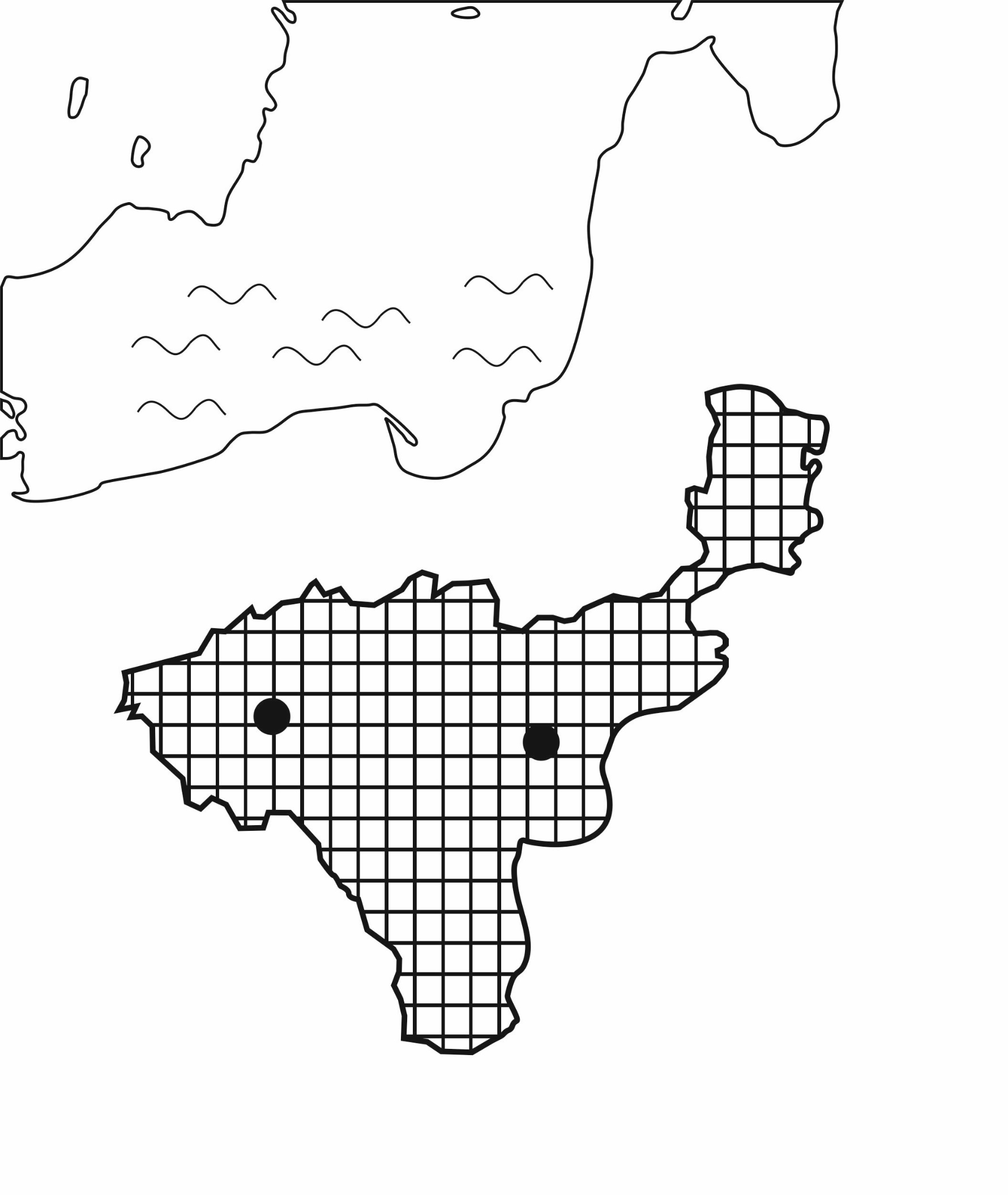 po – Poznańwa – Warszawa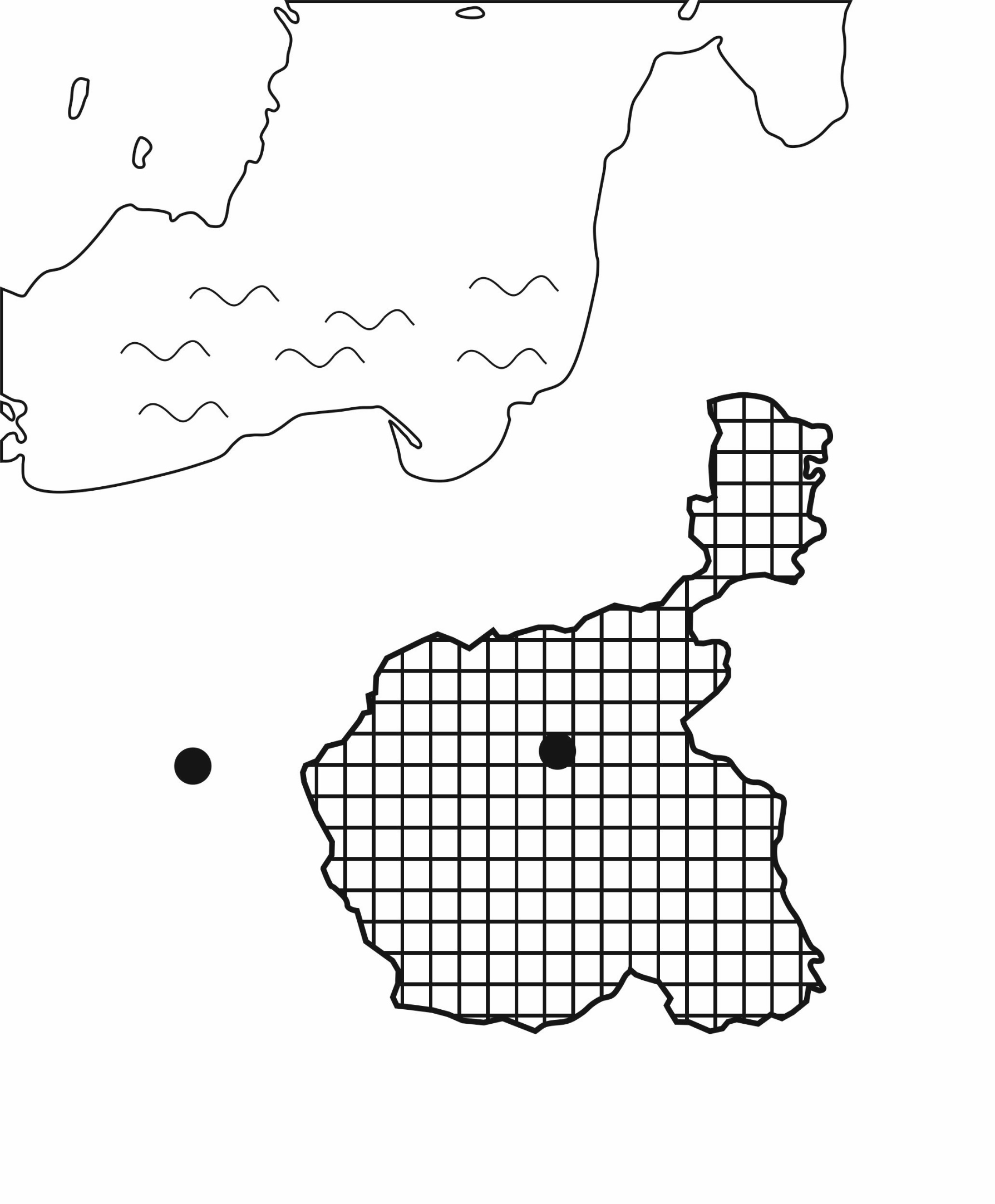 Zadanie 32. – obszar Polski po 1945 roku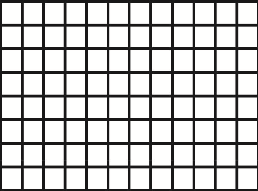             – granice II Rzeczypospolitej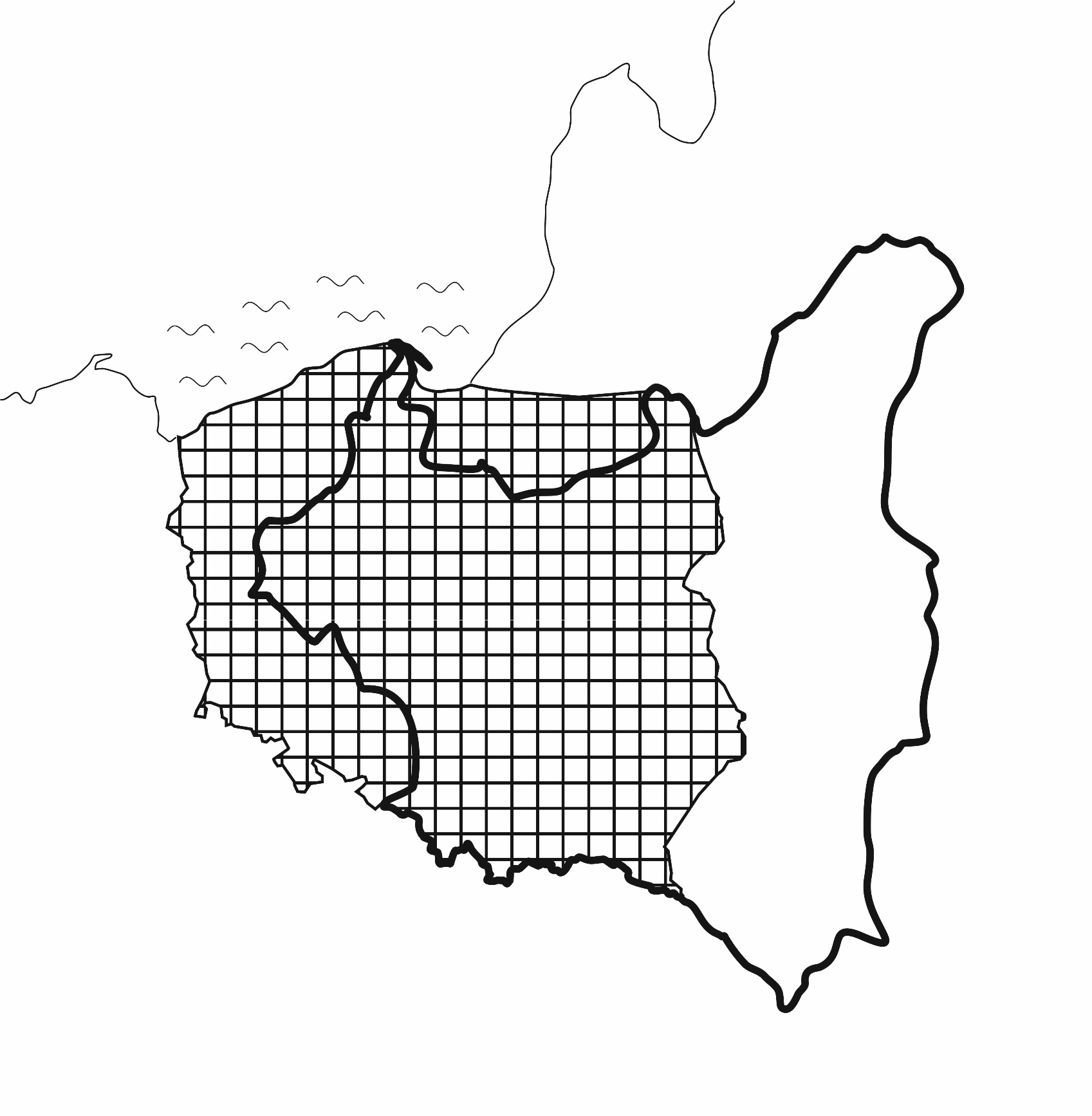 1234